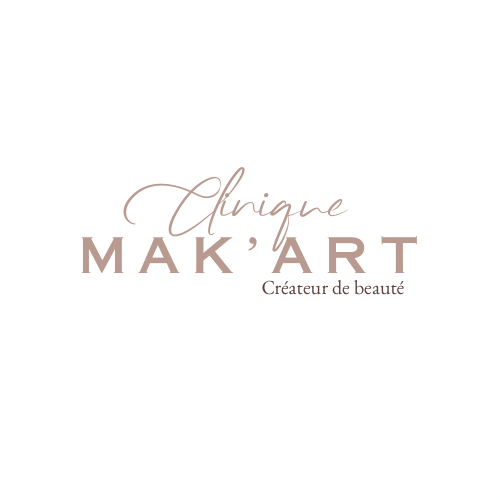 SOINS PRE ET POST PIGMENTATION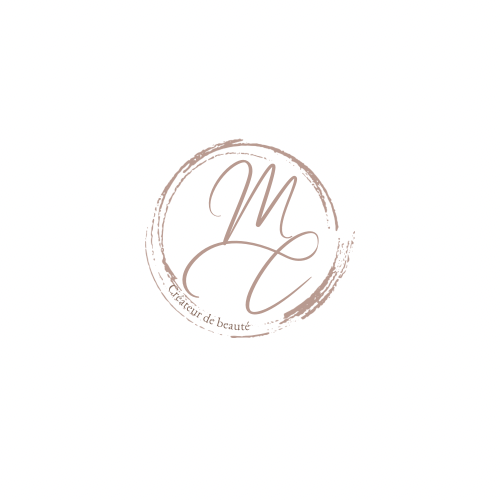  SOURCILS​ Pour votre confort, vous pouvez appliquer une crème anesthésiante 1 heure avant le rendez vous ( sur ordonnance type EMLA)Cicatrisation : - appliquer la pommade Homeoplasmine, en vente libre en pharmacie  en couche fine, 3 fois par jour pendant une semaineBOUCHE​Pour votre confort, vous pouvez appliquer une crème anesthésiante 1 heure avant le rendez vous ( sur ordonnance type EMLA) en couche épaisse(obligatoire) bien hydrater les lèvres pendant 1 semaine avant la séanceImportant ! Si vous êtes sujette à de l’herpès labiale , prendre un traitement a titre préventif 2 jours avant le RDV et 3 jours aprèsCicatrisation : - appliquer la pommade Homeoplasmine, en vente libre en pharmacie  en couche fine, 3 fois par jour pendant une semaineNettoyer préalablement la zone avec un antiseptique avec délicatesseEYE-LINER​Cicatrisation : - appliquer la pommade Homeoplasmine, en vente libre en pharmacie  en couche fine, 3 fois par jour pendant une semaineRincer les yeux les yeux à l’aide de sérum physiologique  Que dois-je faire pour les suite et soins après mon traitement ?​Veuillez suivre ces instructions pendant 10 à 14 jours après la procédure pour améliorer et prolonger les résultats du traitement.Évitez de mettre des produits sur les sourcils, y compris de l'eau, sauf pour le rinçage comme indiqué.Vous pouvez tamponner pendant les premières heures avec de la gaze stérile pour éliminer tout excès de liquide, si nécessaire.Seulement une très légère couche est nécessaire. Cela peut être fait la nuit de votre procédure et continuer quotidiennement jusqu'à qu’ils soient guéri. Une fois guéri, vous pouvez reprendre les soins habituels de votre peau.NE PAS MOUILLER LES SOURCILS en dehors du lavage quotidienNe pas gratter ou frotter les sourcils.Ne trempez pas complètement la zone traitéeS'abstenir de se baigner dans l'eau salée ou une piscine chlorée jusqu'à ce qu'ils soient complètement guéris (30 jours)Pas de saunas ou de yoga chaud pendant 30 joursLorsque vous faites de l'exercice, portez un bandeau pour éviter la sueur sur la zone des sourcils.N'exposez pas la zone traitée à la lumière directe du soleil. Après avoir guéri (30 jours), utilisez un écran solaire pour éviter la décoloration due au soleilPas de banc solaire aux UV Préférer des douches de courte durée. Surtout pas de douche chaude de longue durée.Sécher les sourcils sans frotterLes croutes doivent tomber par elles-mêmes (si croutes il y a) ou vous risquez d'enlever la couleur et éventuellement avoir de cicatrices.                          Et est-ce que je peux me maquiller après le traitement ?​ Vous pouvez vous maquiller (mais pas les sourcils pendant 2 semaines) Il y a juste quelques précautions à prendre pour vos sourcils, notamment pendant les deux premières semaines de la cicatrisation (ou jusqu'à ce que toutes les croûtes soient tombées)pas de crayon à sourcils pas de produits cosmétiques sur les sourcils (par ex. fond-de-teint, poudre, ...)pas de démaquillant en contact avec les sourcilspas de gel fixant sur les sourcilspas de coloration des sourcilsPeut il y avoir des réactions allergiques ?Les réactions allergiques sont rares. Cependant, veillez à mettre votre praticien au courant de faits qui vous semblent importants tels que: allergies (par ex. latex, nickel, anesthésiants, lidocaïne, plantes, pénicillines,) hypersensibilité cutanée, alimentaires ou respiratoires (par ex. asthme) ou tout traitement médical particulierINFORMATIONS​La pigmentation entrainant une petite effraction cutanée, les soins à apporter doivent débuter le jour même pour éviter toute infection.Immédiatement après la pigmentation, une rougeur, un œdème et une sensibilisation apparaissent souvent. Cela disparait en 48h environ.Au-delà, la persistance de ces symptômes nécessite une consultation médicale.Toutefois, il est normal d’observer un assèchement local et de légères démangeaisons dans la semaine qui suit avec formation de petites squames. En cas de doute et au premier signe d’infection, il faut contacter la technicienne.Fait rare mais possible, de petites ecchymoses peuvent survenir au niveau des yeux après un eye-liner.